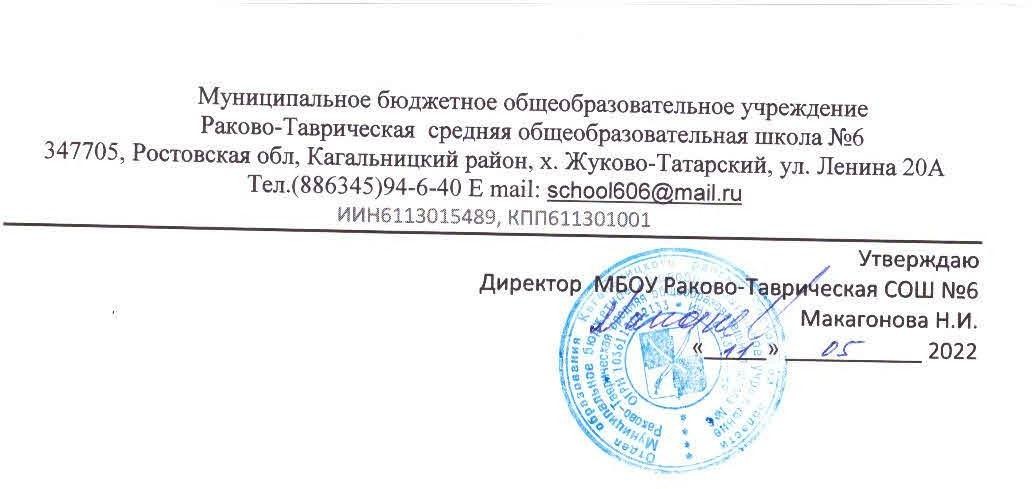 База данных детей с ограниченными возможностями здоровья и детей– инвалидов на 2021-2022 учебный годЦель: Разработать школьную систему комплексной психолого-педагогической помощи детям, а также родителям, испытывающим трудности в воспитании иобучении детей.Задачи: - сформировать банк данных детей с ОВЗ-Оказание психолого педагогической помощи детям с ОВЗ, согласно заключениям и рекомендациям ПМПК, ППк.- Создать универсальную безбарьерную, психологически комфортнуюобразовательную среду для инклюзивного образования детей- инвалидов и детей с ОВЗ;-Реализовать комплексное индивидуально ориентированное психолого - педагогическое сопровождение в условиях образовательного процесса с учѐтом состояния здоровья и особенностей психофизического развития, соблюдения допустимого уровня нагрузки;Решение:-сформирован банк данных детей с ОВЗ;- Сформировано толерантное отношение к учащимся с ОВЗ в образовательном пространстве школы;-Приобретение детьми с ОВЗ коммуникативных навыков, самоорганизации, формирование опыта позитивного взаимодействия с окружающим миром,формирование навыков конструктивного общения.Методы психолого-педагогического изучения детей с ОВЗПсихолого-педагогическое изучение предусматривает получение о ребенке сведений, раскрывающих знания, умения, навыки, которыми он должен располагать наопределенном возрастном этапе. Важно установить запас представлений об окружающем, сформированность качеств, необходимых для учебной работы (произвольность психической деятельности, волевые усилия, планирование и самоконтроль, наличие мотивации, интереса и др.).«Методики психолого-педагогической диагностики детей с ОВЗ»Методы психолого-педагогического изучения детей с ОВЗ;Характеристика и классификация психодиагностических методик;Нейропсихологическая диагностика причин школьной неуспеваемости.Диагностика познавательной сферы школьников с ОВЗ: восприятия, внимания, памяти, мышления, воображения, состояния устной и письменной речи;Диагностика особенностей личности детей с ОВЗ;Диагностика эмоционально-волевой сферы школьников;Диагностика сформированности учебной деятельности детей с ОВЗ.МБОУ Раково - Таврической СОШ № 6База данных детей с ограниченными возможностями здоровья и детей– инвалидов на 2021-2022 учебный годАнализработы с детьми с ОВЗ за 2021-2022 учебный годВ начале учебного года был создан банк данных детей-инвалидов и обучающихся с ОВЗ, а также учеников, находящихся на индивидуальном обучении на дому. На начало 2021/2022 учебного года в МБОУ Раково-Таврической СОШ №6 обучалось 15 ученика со статусом ОВЗ, из них дети - инвалиды – 2 человека; обучающиеся классов инклюзивного обучения – 15 человек, обучающиеся на дому по индивидуальному плану - 1 человек.Составлено учебное расписание с учетом возрастных особенностейобучающихся и их состояния здоровья. Обучение на дому осуществлял 1 педагог. Ежемесячно проводился мониторинг посещаемости педагогом обучающихся,находящихся на индивидуальном обучении, который показал, что учитель своевременно, согласно расписанию проводит учебные занятия.Обучение детей с ОВЗ на сегодняшний день является актуальным вопросом, поскольку из года в год количество таких детей увеличивается.Согласно Российскому законодательству в сфере образования ( №273 – ФЗ «Об образовании в Российской Федерации»), «необучаемых» детей нет.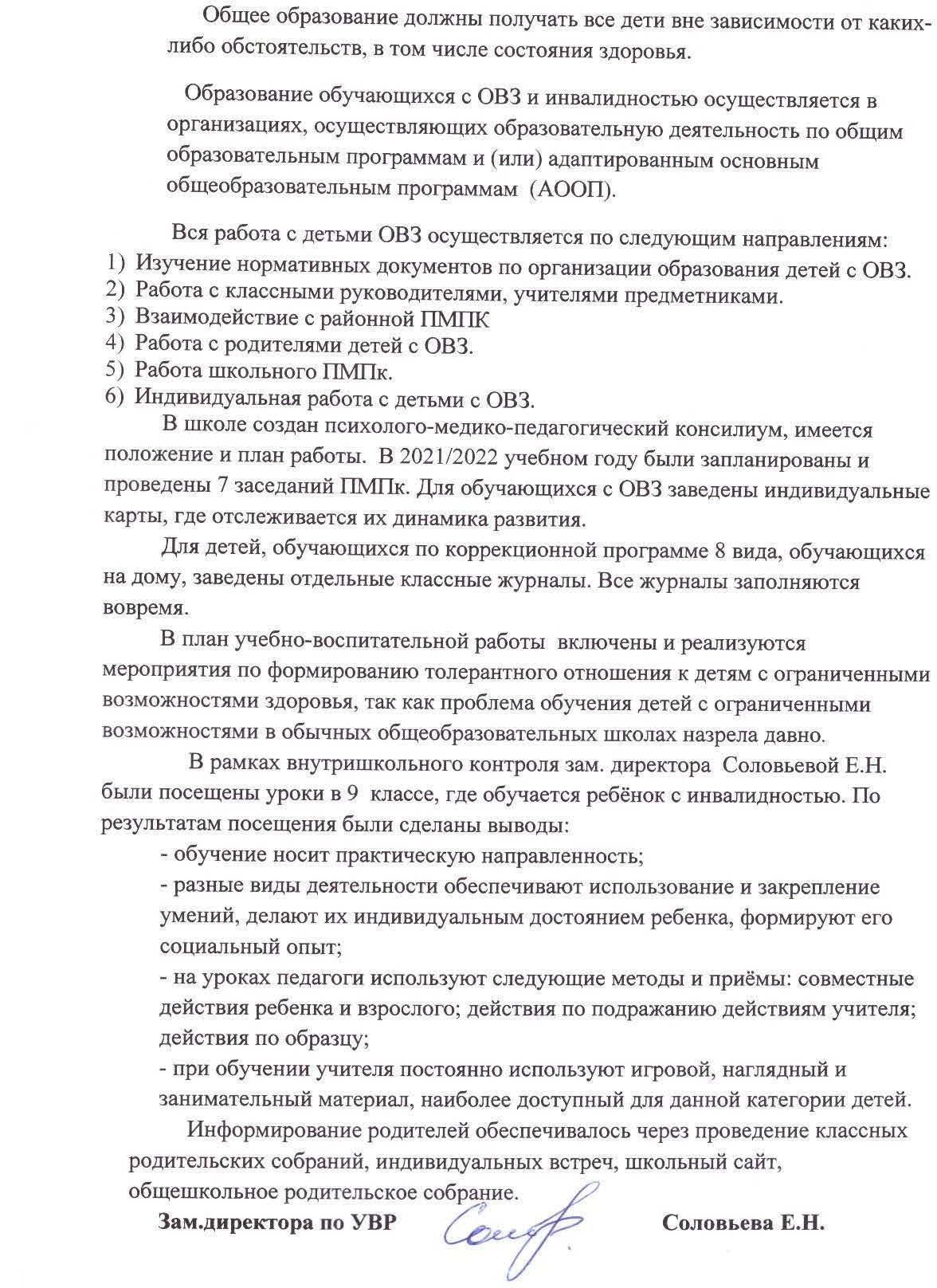 Что исследуемНазвание методикикомпоненты языковой системы школьников (слоговой структуры слова, грамматического строя, фонематического восприятия, навыков языкового анализа и синтеза, состояния связнойречи)адаптированный вариант методики Фотековой Т.А., Ахутиной Т.Ввыявление	уровня развития	речи и продуктивности ассоциацийметодика Эббингаузаопределение	уровня	развития	понимания грамматических конструкцийметодика	изучения возможности осмысления ситуации    на    основеслухового или зрительного восприятияуглубленное	изучениесостояния фонематического слуха (восприятия, представления, анализа и синтеза)Тест	различения и	выбора фонемдиагностика объема и концентрации вниманияметодика	«Корректурная проба»,переключение вниманияметодика	«Красно-черная таблица»,для исследования скорости вниманиятаблицы Шультеопределение устойчивости вниманиямодификация	метода Пьерона-Рузераизучение памяти«Долговременная память»исследование	логической	и механической памятиметодика «Запомни пару»,Изучение кратковременной памятиметодики «Память на образы»,	«Таблица двузначных		чисел»,«Оперативная память»Диагностика слухоречевой памятиметодика «Запомни 10 слов».диагностика словесно-логического и наглядно- образного мышленияметодики	«4	лишний»,«Простые	аналогии»,«Определение	понятий,выяснение	причин,выявление	сходств	и различий в объектах»диагностика	развития личностно- мотивационной сферыметодики		изучения мотивации	по		Н.Л.Белопольской,	«Три желания»и	опросник	«Оценка школьной мотивации»исследование	типологическихособенностей личностиметодика «Лесенка»Диагностика эмоционально-волевой сферыТест цветовых отношенийДиагностика сформированности	учебной деятельностиМетодики «Домик»,«Графический диктант»,«Узор», Опросник по оценке качественных особенностей учебной деятельностиученика и степени выраженностисоответствующих качеств№ п/Ф.И.О.(полностью)Класс,год обученияАдаптированная общеобразовател ьная программа (АООП)для детей с задержкойпсихического развития или АООП длядетей сумственной отсталостью(указать АОП)дата, №Наличие инвалидноФорм апАдаптированная общеобразовател ьная программа (АООП)для детей с задержкойпсихического развития или АООП длядетей сумственной отсталостью(указать АОП)протоколастиобучеАдаптированная общеобразовател ьная программа (АООП)для детей с задержкойпсихического развития или АООП длядетей сумственной отсталостью(указать АОП)ПМПК(указатьнияАдаптированная общеобразовател ьная программа (АООП)для детей с задержкойпсихического развития или АООП длядетей сумственной отсталостью(указать АОП)данн(наАдаптированная общеобразовател ьная программа (АООП)для детей с задержкойпсихического развития или АООП длядетей сумственной отсталостью(указать АОП)ыедому,Адаптированная общеобразовател ьная программа (АООП)для детей с задержкойпсихического развития или АООП длядетей сумственной отсталостью(указать АОП)справвАдаптированная общеобразовател ьная программа (АООП)для детей с задержкойпсихического развития или АООП длядетей сумственной отсталостью(указать АОП)кимассовоАдаптированная общеобразовател ьная программа (АООП)для детей с задержкойпсихического развития или АООП длядетей сумственной отсталостью(указать АОП)МСЭ,йАдаптированная общеобразовател ьная программа (АООП)для детей с задержкойпсихического развития или АООП длядетей сумственной отсталостью(указать АОП)срокшколе)Адаптированная общеобразовател ьная программа (АООП)для детей с задержкойпсихического развития или АООП длядетей сумственной отсталостью(указать АОП)действиАдаптированная общеобразовател ьная программа (АООП)для детей с задержкойпсихического развития или АООП длядетей сумственной отсталостью(указать АОП)я)1Андрей К.1АООП НОО для детей сзадержкойпсихического№170 от 13.10.2021МСЭ 2020№1114607сроком до 01.04.2022Вмассово й школеразвитиявариант 7.12Максим П.1(повторн оеобучение в 1 классе)АООП НОО для детей сзадержкойпсихического развитиявариант 2№165 от 04.10.2021Вмассо вой школе3Никита К.3(пролонгиров ание во втором классе)АООП НОО для детей сзадержкойпсихического развития№76 от 22.07.2020Вмассо вой школевариант 24Роман Ф.5АООП ОО для детей сзадержкойпсихическогоразвития№ 167 от06.10.2021Вмассо вой школе5Дарья К.5АООП НОО для обучающихся с УО (вариант 1)От 25сентябр я 2018годаВмассо вой школе№1426Иван Ф.5АООП ОО дляОтВмассо вой школедетей с04.10.2021Вмассо вой школезадержкойг.Вмассо вой школепсихического№166Вмассо вой школеразвитияВмассо вой школе7АлинаП.5 (оставлена на повторное обучение)АООП для детей с умственной отсталостью№ 176 от 20.05.2015МСЭ-2020№1118532сроком до 01.04.2022 гНа дому8Евгений П.6АООП ОО для детей с задержкойпсихического развития.Вариант непредусмотрен№ 157 от18.09.2020Вмассо вой школе9АлинаЧ.6АООП для обучающихся с тяжелыминарушениями речиЦПМПК№200701от 24.07.2020Вмассо вой школе10Карина Ч.6АООП для обучающихся с тяжелыминарушениями речиЦПМПК№200703от 24.07.2020Вмассо вой школе11КристинаШ.7АООП для детей с задержкойпсихическогоразвития№159 от 23.08.2019Вмассо войшколе12Иван Г.7АООП для детей сзадержкойпсихического развитияЦПМПК№404 от 23.05.2019Вмассо войшколе13Валентин С.7АООП дляобучающихся с УО (вариант 1)ЦПМПК№ 45 от13.04.2017Вмассо войшколе14Алексей М.9АООП для детей с задержкойпсихического№ 149 от 05.08.2021Вмассовойразвитияшколе15Виктория Р.9АООП для детей сзадержкойпсихического развитияЦПМПК№191 от10.04.2017МСЭ – 2016№1362814сроком до 18.11.2021Вмассо вой школе